THE IRISH WATER SPANIEL ASSOCIATION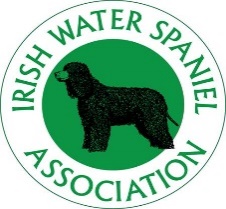 MERHCANDISE ORDER FORM Items to be mailed to address will be subject to the following costs. Up to 2 items @ £3.75 then an additional charge of £2.00 per additional item ordered. OVERSEAS orders will be available subject to acceptance of the relevant postal charges. Please contact the Secretary via email for costs of postage to iwsa.secretary@gmail.com**Payment due on RECEIPT OF EMAIL CONFIRMATION THAT ITEMS ARE IN STOCK to the I.W.S.A using the Bank Details below:* PLEASE NOTE THAT AS ALL ITEMS ARE CUSTOM MADE ORDERS ARE NON-CANCELLABLE AND MUST BE PAID FOR*  **FULL POSTAL ADDRESS IS REQUIRED IF ITEMS ARE NOT BEING COLLECTED AT EVENT**Privacy Notice – Your data will be held securely and protected in accordance with the IWSA Privacy Statement. For more information, please see the IWSA website - www.irishwaterspaniels.org.ukITEM DETAILS PRICE PER ITEMCOLOURSIZETOTAL COSTMEN’S POLO SHIRT£25.50LADIES POLO SHIRT£25.50MEN’S GILET£30.50LADIES GILET£30.50MEN’S/UNISEX MICRO FLEECE JACKET£32.50LADIES MICRO FLEECE JACKET£32.50WELLIE BAG£23.00BOOT BAG£21.00DELIVERY PREFERENCEDELIVERY PREFERENCEDELIVERY PREFERENCEPLEASE TICK BELOWPLEASE TICK BELOWITEM/S TO BE COLLECTED AT EVENTITEM/S TO BE COLLECTED AT EVENTITEM/S TO BE COLLECTED AT EVENTITEM/S TO BE MAILED TO ADDRESS PROVIDED IN FULL BELOWITEM/S TO BE MAILED TO ADDRESS PROVIDED IN FULL BELOWITEM/S TO BE MAILED TO ADDRESS PROVIDED IN FULL BELOWBank: HSBCSort Code:   	 40-22-01Account Number:  61492489TOTAL COST OF ITEM/STOTAL COST OF POSTAGE (If applicable)TOTAL PAYABLE (Including Postage)NAMEFULL ADDRESS (including post code)EMAIL ADDRESS (for contact purposes only if further information is needed)